ภาษีโรงเรือนและที่ดินเป็นภาษีที่จัดเก็บจากบ้านเช่า อาคาร ร้านค้า ตึกแถว บริษัท  ธนาคาร  โรงภาพพยนต์  แฟลต  หอพัก คอนโดมิเนียม ร.ร สอนวิชาชีพ โรงงานอุตสาหกรรม สนามมวย เป็นต้นการยื่นแบบประเมินและการชำระภาษีโรงเรือนและที่ดิน1. เจ้าของทรัพย์สินหรือผู้รับมอบอำนาจยื่นแบบแสดง  รายการทรัพย์สิน  (ภ.ร.ด.2 )  ต่อพนักงานเจ้าหน้าที่    ซึ่งทรัพย์สินนั้นตั้งอยู่  ตั้งแต่วันที่ 1 กุมภาพันธ์  -  สิ้นเดือนกุมภาพันธ์ของทุกปี  2. ถ้าค่าภาษีเกิน 9,000.-บาท สามารถผ่อนชำระได้ 3 งวด ๆ ละเท่า ๆ กัน3 .ผู้รับการประเมินต้องชำระเงินภายใน 30 วัน นับแต่วันที่ได้รับการแจ้งการประเมินอัตราโทษและค่าปรับผู้ใดละเลยไม่ยื่นแบบแสดงรายการ มีความผิดโทษปรับไม่เกิน 200.-บาท  และเรียกเก็บภาษีย้อนหลังไม่เกิน 10 ปี     2.  ผู้ใดยื่นแบบแสดงรายการไม่ถูกต้องตามความเป็นจริงหรือไม่บริบูรณ์   มีความผิดต้องระวางโทษจำคุก          ไม่เกิน  6 เดือน หรือปรับไม่เกิน 500.-บาท หรือทั้งจำทั้งปรับและเรียกเก็บภาษีย้อนหลังไม่เกิน 5 ปี    3.  ถ้าชำระค่าภาษีเกินกำหนด 30 วัน  นับแต่วัน  ถัดจากวันที่ได้รับแจ้งการประเมิน ให้เสียเพิ่มดังนี้ 3.1 ไม่เกิน 1 เดือน เสียเงินเพิ่ม 2.5 % ของเงินค่าภาษี     		3.2  เกิน 1 เดือน แต่ไม่เกิน 2 เดือน เสียเงินเพิ่ม 5%  ของค่าภาษี3.3 เกิน 2 เดือน แต่ไม่เกิน 3 เดือน เสียเงินเพิ่ม  7.5% ของค่าภาษี3.4 เกิน 3 เดือน แต่ไม่เกิน 4 เดือน เสียเงินเพิ่ม  10% ของค่าภาษี 3.5 เกิน 4 เดือน ขึ้นไป ให้ยึดอายัดหรือขาย ทอดตลาดทรัพย์สิน โดยมิต้องขอให้ศาลสั่งหรือ      ออกหมายยึดการอุทธรณ์ภายใน 15 วัน    นับตั้งแต่วันที่ได้รับแจ้งการประเมินค่าภาษี ( ภ.ร.ด.8)       ภาษีป้ายเป็นภาษีที่จัดเก็บจากป้ายแสดงชื่อ ยี่ห้อ หรือเครื่องหมายการค้าหรือโฆษณาหรือกิจการอื่น เพื่อแสวงหารายได้ไม่ว่าจะแสดงหรือโฆษณาไว้ที่ใด ๆ ด้วยอักษร ภาพ หรือเครื่องหมายที่เขียน แกะสลัก จารึก หรือทำให้ปรากฏด้วยวิธีอื่น
                                                    การคิดอัตราภาษีป้าย 
1.  ป้ายที่มีอักษรไทยล้วน  คิดอัตรา 3 บาท ต่อ 500 ตารางเชนติเมตร2.  ป้ายที่มีอักษรไทยปนภาษาต่างประเทศ หรือภาพและหรือ เครื่องหมายสัญลักษณ์ อื่น     คิดอัตรา 20 บาทต่อ  500 ตารางเซนติเมตร 3.   ป้ายที่มีอักษรไทยบางส่วนหรือทั้งหมดอยู่ต่ำกว่าอักษรต่างประเทศ ป้ายที่ไม่มีภาษาไทย ไม่ว่ามีภาพ       หรือเครื่องหมายสัญลักษณ์ใด ๆ ก็ตาม คิดอัตรา 40 บาท ต่อ 500 ตารางเซนติเมตร 4.  ป้ายใด ๆ ที่เสียต่ำกว่า 200 บาท ให้เสีย 200 บาท 5.  ป้ายที่มีการเปลี่ยนแก้ไขพื้นที่ป้าย และได้เสียภาษีป้ายแล้ว เป็นเหตุอันต้องเสียภาษีเพิ่ม ให้คิดตาม       1.,2.,3. แล้วแต่กรณีและให้เสียเฉพาะภาษีที่เพิ่มการยื่นแบบประเมินและการชำระภาษีป้ายเจ้าของป้ายยื่นแบบแสดงรายการภาษีป้ายตั้งแต่เดือน มกราคม ถึง  31  มีนาคมของทุกปี ยกเว้น ป้ายที่เริ่มติดตั้งหรือแสดงป้ายหลังเดือนมีนาคม หรือแสดงป้ายใหม่ในปีแรกให้เจ้าของป้ายยื่นแบบแสดงรายการ ภายใน 15 วัน นับแต่ติดตั้งป้าย    2.  ต้องชำระภาษีภายใน 15 วัน นับแต่วันที่ได้รับแจ้งการประเมินจากพนักงานเจ้าหน้าที่    3.  ป้ายที่เสียภาษีเกิน 3,000 บาทขึ้นไป จะขอผ่อนชำระเป็น 3 งวดเท่า ๆ กันก็ได้    4.  ป้ายที่ติดตั้งช่วงเดือน มกราคม – มีนาคม  ชำระภาษี  100 %	  ป้ายที่ติดตั้งช่วงเดือน เมษายน – มิถุนายน ชำระภาษี 75 %	  ป้ายที่ติดตั้งช่วงเดือน กรกฎาคม – กันยายน ชำระภาษี 50 %	  ป้ายที่ติดตั้งช่วงเดือน ตุลาคม – ธันวาคม ชำระภาษี 25 % ของภาษีป้ายการอุทธรณ์ภาษีป้ายถ้าผู้ที่มีหน้าที่เสียภาษีป้ายได้รับแจ้งการประเมินแล้วเห็นว่าไม่ถูกต้องให้ยื่นคำร้องอุทธรณ์ต่อพนักงานเจ้าหน้าที่ ตามแบบ  ภ.ป.4  ภายใน 30 วัน นับแต่ได้รับแจ้งอัตราโทษและค่าปรับ 	1. ไม่ยื่นแบบแสดงรายการภาษีป้ายภายในเดือนมีนาคมหรือหลังติดตั้งป้าย 15 วัน เสียเงินเพิ่ม 10 % ของค่าภาษี	2.  ยื่นแบบแสดงรายการภาษีป้ายไม่ถูกต้อง ทำให้ค่าภาษีลดลงต้องเสียเงินเพิ่ม 10 % ของค่าภาษีประเมินเพิ่มเติม	3.  ไม่ชำระเงินภาษีภายใน 15 วัน นับแต่วันที่ได้รับแจ้งการประเมินเสียเงินเพิ่ม 2 % ต่อเดือนของค่าภาษีเศษของเดือนนับเป็นหนึ่งเดือน	4.  ผู้ใดจงใจไม่ยื่นแบบแสดงรายการภาษีป้าย ต้องระวางโทษปรับตั้งแต่ 5,000-10,000 บาท	5.  ผู้ใดไม่แจ้งโอนป้ายภายใน 30 วัน นับแต่ได้รับโอนป้าย ปรับตั้งแต่ 1,000 – 10,000 บาท  6.  ผู้ใดไม่แสดง ชื่อ-ที่อยู่ เจ้าของป้ายเป็นอักษรไทยให้ชัดเจนที่มุมขวาด้านล่างของป้าย ซึ่งติดตั้งป้ายบนอสังหาริมทรัพย์ของผู้อื่น และมีพื้นที่เกิน 2 ตารางเมตร ต้องระวางโทษ ปรับวันละ 100 บาท ซึ่งเรียกรายวันตลอดระยะเวลาที่กระทำความผิด7.  ผู้ใดโดยรู้อยู่แล้วหรือจงใจแจ้งข้อความอันเป็นเท็จ ตอบคำภามด้วยถ้อยคำอันเป็นเท็จหรือนำพยานหลักฐานเท็จมาแสดงเพื่อหลีกเลี่ยงหรือพยามหลีกเลี่ยงการเสียภาษีป้ายต้องระวางโทษจำคุกไม่เกิน 1 ปี หรือปรับตั้งแต่ 5,000-50,000 บาท หรือ ทั้งจำทั้งปรับ8.  ผู้ใดขัดขวางการปฏิบัติงาน /ไม่ปฏิบัติตามคำสั่งของพนักงานเจ้าหน้าที่สั่งให้มาให้ถ้อยคำหรือ เอกสารเกี่ยวกับป้าย ภายในเวลากำหนดอันสมควร ต้องระวางโทษจำคุกไม่เกิน 6 เดือน หรือปรับตั้งแต่ 10,000-20,000 บาท หรือทั้งจำทั้งปรับภาษีบำรุงท้องที่เป็นภาษีที่จัดเก็บจากเจ้าของที่ดินหรือผู้ครอบครองที่ดินนั้น ๆ การยื่นแบบรายที่ดิน และการชำระภาษี1.ให้เจ้าหน้าที่ดิน ผู้ครอบครองที่ดิน ยื่นแบบแสดงรายการที่ดิน ภ.บ.ท. 5 และชำระภาษีปีละครั้ง ตั้งแต่เดือน มกราคม -  เมษายน ของ ทุกปี2. ผู้ได้รับโอนกรรมสิทธ์ที่ดินใหม่หรือเนื้อที่ดินเปลี่ยนแปลงให้ยื่นแบบภายใน 30 วัน นับแต่วันที่โอนกรรมสิทธิ์อัตราโทษและค่าปรับ
1. ไม่ยื่นแบบภายในกำหนดเสียเงินเพิ่ม 10% ของภาษีที่ประเมิน 2. ยื่นรายการไม่ถูกต้อง เสียเงินเพิ่ม 10% ของค่าภาษี ที่ประเมินเพิ่มเติม3. ชี้เขตแจ้งจำนวน เนื้อที่ดินไม่ถูกต้องต้องเสียเงินเพิ่มอีก 1 เท่าของค่าภาษีที่ประเมินเพิ่มเติม4. ชำระภาษีเกินกำหนดวันที่ 30 เมษายน  ต้องเสียเงินเพิ่ม 24% ต่อปี ของค่าภาษีเอกสารที่ใช้ติดต่อ1.บัตรประจำตัวประชาชนและสำเนาทะเบียนบ้าน2.ใบเสร็จรับเงินภาษีบำรุงท้องที่ ปีที่ผ่านมาการจดใบทะเบียนพาณิชย์การจดทะเบียนพาณิชย์มี ๓ ประเภท ได้แก่ ๑. จดทะเบียนพาณิชย์ (ตั้งใหม่) ๒. จดทะเบียนพาณิชย์แก้ไขเปลี่ยนแปลงรายการทะเบียนพาณิชย์ ๓. การจดทะเบียนเลิกประกอบพาณิชยกิจ วัตถุประสงค์ในการจดทะเบียนพาณิชย์ ๑) เพื่อประโยชน์ในการรวบรวมสถิติและทราบหลักฐานของผู้ประกอบการพาณิชยกิจที่ถูกต้องเชื่อถือได้ ๒) เพื่อประโยชน์ในการควบคุมหรือส่งเสริมด้านการพาณิชย์และการอุตสาหกรรมรวมทั้งเป็นการส่งเสริมเศรษฐกิจของประเทศให้ก้าวหน้ายิ่งขึ้น ๓) ผู้ประกอบการพาณิชยกิจสามารถใช้เป็นหลักฐานทางการค้าเอกสารที่ต้องใช้ในการจดทะเบียนพาณิชย์สำเนาบัตรประชาชน สำเนาทะเบียนบ้าน พร้อมรับรองสำเนาถูกต้อง  (กรณีเช่า ให้นำสัญญาเช่า,สำเนาบัตรประชาชนและสำเนาทะเบียนบ้านของผู้ให้เช่ามาด้วย)  พร้อมรับรองสำเนาถูกต้อง2. แผนที่แสดงสถานที่ซึ่งใช้ประกอบพาณิชย์เป็นปกติ	3. รูปถ่ายสถานที่ประกอบกิจการอัตราค่าธรรมเนียมการจดทะเบียนพาณิชย์     ๑. จดทะเบียนพาณิชย์  เรียกเก็บ ๕๐ บาท     ๒. การเปลี่ยนแปลงรายการ เรียกเก็บ ๒๐ บาท     ๓. การเลิกประกอบพาณิชย์ เรียกเก็บ ๒๐ บาท     ๔. การขอให้ออกใบแทนใบทะเบียนพาณิชย์ เรียกเก็บ ๓๐ บาท     ๕. การคัดสำเนาและรับรองเอกสาร ฉบับละ ๓๐ บาทใบอนุญาตประกอบกิจการที่เป็นอันตรายต่อสุขภาพเอกสารที่ต้องใช้ในการขอสำเนาบัตรประชาชน สำเนาทะเบียนบ้าน พร้อมรับรองสำเนาถูกต้องการยื่นแบบประเมินและการชำระค่าธรรมเนียมยื่นคำขออนุญาต ภายในเดือนธันวาคมของทุกปี หากมิได้ชำระค่าธรรมเนียมก่อนหมดอายุจะต้องชำระค่าปรับเพิ่ม ร้อยละ 20 ของค่าธรรมเนียม    ใบอนุญาตมีอายุ 1 ปี นับแต่วันที่ออกใบอนุญาต  		คำแนะนำการชำระภาษี ขององค์การบริหารส่วนตำบลทรายขาว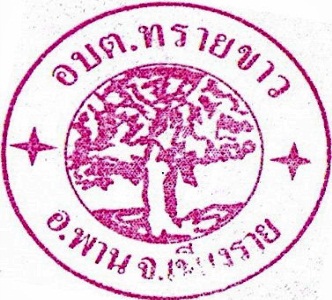 รับเรื่องร้องทุกข์หรือร้องเรียนนายทรงเพชร  ใจทนนายกองค์การบริหารส่วนตำบลทรายขาวwww.saikao.com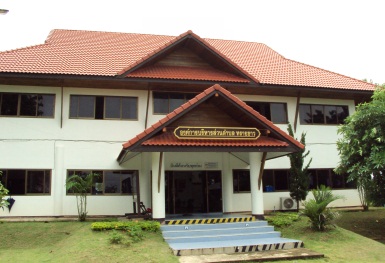  องค์การบริหารส่วนตำบลทรายขาว  ท้องถิ่นดี ภาษีช่วย ท้องถิ่นสวย ภาษีสร้าง  งานจัดเก็บรายได้  กองคลัง   โทร. 053 - 723962  ต่อ  15    109  หมู่  10  ตำบลทรายขาว   อำเภอ  พาน  จังหวัดเชียงราย  57120- 2 -คำแนะนำการชำระภาษีภาษีที่องค์การบริหารส่วนตำบลทรายขาว ทำการจัดเก็บเอง ได้แก่ ภาษีโรงเรือน  ภาษีบำรุงท้องที่  และภาษีป้าย    	เป็นภาษีที่จัดเก็บจากเจ้าของที่ดินหรือผู้ครอบครองที่ดินนั้น ๆ จะเสียตามราคาปานกลางของที่ดินมีหลายอัตรา       ขอทราบ รายละเอียดกับเจ้าหน้าที่ได้โดยตรง  - ที่ดินว่างเปล่า หรือไม่ได้ทำประโยชน์จะต้องเสียภาษี 2 เท่าของอัตราปกติ1.ให้เจ้าหน้าที่ดิน ผู้ครอบครองที่ดิน ยื่นแบบแสดงรายการที่ดิน ภ.บ.ท. 5 และชำระภาษีปีละครั้ง ตั้งแต่วันที่ 1 มกราคม - 30   เมษายน ของ ทุกปี2. ผู้ได้รับโอนกรรมสิทธ์ที่ดินใหม่หรือเนื้อที่ดินเปลี่ยนแปลงให้ยื่นแบบภายใน 30 วัน นับแต่วันที่โอนกรรมสิทธิ์1. ไม่ยื่นแบบภายในกำหนดเสียเงินเพิ่ม 10% ของภาษีที่ประเมิน - 3 -2. ยื่นรายการไม่ถูกต้อง เสียเงินเพิ่ม 10% ของค่าภาษี ที่ประเมินเพิ่มเติม3. ชี้เขตแจ้งจำนวน เนื้อที่ดินไม่ถูกต้องต้องเสียเงินเพิ่มอีก 1 เท่าของค่าภาษที่ประเมินเพิ่มเติม4. ชำระภาษีเกินกำหนดวันที่ 30 เมษายน  ต้องเสียเงินเพิ่ม 24% ต่อปี ของค่าภาษีเป็นภาษีที่จัดเก็บจากบ้านเช่า อาคาร ร้านค้า ตึกแถว บริษัท  ธนาคาร  โรงภาพพยนต์  แฟลต  หอพัก คอนโดมิเนียม ร.ร สอนวิชาชีพ โรงงานอุตสาหกรรม สนามมวย เป็นต้น ร้อยละ  12.5   ของค่ารายปี 1 .เจ้าของทรัพย์สินหรือผู้รับมอบอำนาจยื่นแบบแสดง  รายการทรัพย์สิน  (ภ.ร.ด.2 )  ต่อพนักงานเจ้าหน้าที่          ซึ่งทรัพย์สินนั้นตั้งอยู่  ตั้งแต่วันที่ 1 กุมภาพันธ์  -  สิ้นเดือนกุมภาพันธ์ของทุกปี  2. ถ้าค่าภาษีเกิน 9,000.-บาท สามารถผ่อนชำระได้ 3 งวด ๆ ละเท่า ๆ กัน3 .ผู้รับการประเมินต้องชำระเงินภายใน 30 วัน 4. นับแต่วันที่ได้รับการแจ้งการประเมิน- 4 --4-1.  ผู้ใดละเลยไม่ยื่นแบบแสดงรายการ มีความผิดโทษปรับไม่เกิน 200.-บาท  และเรียกเก็บภาษีย้อนหลังไม่เกิน 10 ปี2.  ผู้ใดยื่นแบบแสดงรายการไม่ถูกต้องตามความเป็นจริงหรือไม่บริบูรณ์   มีความผิดต้องระวางโทษจำคุก  ไม่เกิน  6 เดือน หรือปรับไม่เกิน 500.-บาท หรือทั้งจำทั้งปรับและเรียกเก็บภาษีย้อนหลังไม่เกิน 5 ปี3. ถ้าชำระค่าภาษีเกินกำหนด 30 วัน นับแต่วัน   ถัดจากวันที่ได้รับแจ้งการประเมิน ให้เสียเพิ่มดังนี้ 3.1 ไม่เกิน 1 เดือน เสียเงินเพิ่ม 2.5 % ของเงินค่าภาษี     	3.2  เกิน 1 เดือน แต่ไม่เกิน 2 เดือน เสียเงินเพิ่ม 5%  ของค่าภาษี3.3 เกิน 2 เดือน แต่ไม่เกิน 3 เดือน เสียเงินเพิ่ม  7.5% ของค่าภาษี3.4 เกิน 3 เดือน แต่ไม่เกิน 4 เดือน เสียเงินเพิ่ม  10% ของค่าภาษี 3.5 เกิน 4 เดือน ขึ้นไป ให้ยึดอายัดหรือขาย ทอดตลาดทรัพย์สิน โดยมิต้องขอให้ศาลสั่งหรือออกหมายยึด-5 -  - 5 -เป็นภาษีที่จัดเก็บจากป้ายแสดงชื่อ ยี่ห้อ หรือเครื่องหมายการค้าหรือโฆษณาหรือกิจการอื่น เพื่อแสวงหารายได้ไม่ว่าจะแสดงหรือโฆษณาไว้ที่ใด ๆ ด้วยอักษร ภาพ หรือเครื่องหมายที่เขียน แกะสลัก จารึก หรือทำให้ปรากฏด้วยวิธีอื่น1.  ป้ายที่มีอักษรไทยล้วน  คิดอัตรา 3 บาท ต่อ 500 ตารางเชนติเมตร2.  ป้ายที่มีอักษรไทยปนภาษาต่างประเทศ หรือภาพและหรือ เครื่องหมายสัญลักษณ์ อื่น คิดอัตรา 20 บาทต่อ  500 ตารางเซนติเมตร3.  ป้ายที่มีอักษรไทยบางส่วนหรือทั้งหมดอยู่ต่ำกว่าอักษรต่างประเทศ ป้ายที่ไม่มีภาษาไทย ไม่ว่ามีภาพหรือเครื่องหมายสัญลักษณ์ใด ๆ ก็ตาม คิดอัตรา 40 บาท ต่อ 500 ตารางเซนติเมตร4.  ป้ายใด ๆ ที่เสียต่ำกว่า 200 บาท ให้เสีย 200 บาท5.  ป้ายที่มีการเปลี่ยนแก้ไขพื้นที่ป้าย และได้เสียภาษีป้ายแล้ว เป็นเหตุอันต้องเสียภาษีเพิ่ม ให้คิดตาม 1.,2.,3. แล้วแต่กรณีและให้เสียเฉพาะภาษีที่เพิ่ม- 6 -1.  เจ้าของป้ายยื่นแบบแสดงรายการภาษีป้ายตั้งแต่เดือน มกราคม ถึง  31  มีนาคมของทุกปี ยกเว้นป้ายที่เริ่มติดตั้งหรือแสดงป้ายหลังเดือนมีนาคม หรือแสดงป้ายใหม่ในปีแรกให้เจ้าของป้ายยื่นแบบแสดงรายการ ภายใน 15 วัน นับแต่ติดตั้งป้าย	2.  ต้องชำระภาษีภายใน 15 วัน นับแต่วันที่ได้รับแจ้งการประเมินจากพนักงานเจ้าหน้าที่	3.  ป้ายที่เสียภาษีเกิน 3,000 บาทขึ้นไป จะขอผ่อนชำระเป็น 3 งวดเท่า ๆ กันก็ได้	4.  ป้ายที่ติดตั้งช่วงเดือน มกราคม – มีนาคม   ชำระภาษี 100 %	     ป้ายที่ติดตั้งช่วงเดือน เมษายน – มิถุนายน ชำระภาษี 75 %	     ป้ายที่ติดตั้งช่วงเดือน กรกฎาคม – กันยายน ชำระภาษี 50 %	     ป้ายที่ติดตั้งช่วงเดือน ตุลาคม – ธันวาคม ชำระภาษี 25 % ของภาษีป้าย	ถ้าผู้ที่มีหน้าที่เสียภาษีป้ายได้รับแจ้งการประเมินแล้วเห็นว่าไม่ถูกต้องให้ยื่นคำร้องอุทธรณ์ต่อพนักงานเจ้าหน้าที่ ตามแบบ  ภ.ป.4  ภายใน 30 วัน นับแต่ได้รับแจ้ง- 7 -	1. ไม่ยื่นแบบแสดงรายการภาษีป้ายภายในเดือนมีนาคมหรือหลังติดตั้งป้าย 15 วัน เสียเงินเพิ่ม 10 % ของค่าภาษี	2.  ยื่นแบบแสดงรายการภาษีป้ายไม่ถูกต้อง ทำให้ค่าภาษีลดลงต้องเสียเงินเพิ่ม 10 % ของค่าภาษีประเมินเพิ่มเติม	3.  ไม่ชำระเงินภาษีภายใน 15 วัน นับแต่วันที่ได้รับแจ้งการประเมินเสียเงินเพิ่ม 2 % ต่อเดือนของค่าภาษีเศษของเดือนนับเป็นหนึ่งเดือน	4.  ผู้ใดจงใจไม่ยื่นแบบแสดงรายการภาษีป้าย ต้องระวางโทษปรับตั้งแต่ 5,000-10,000 บาท	5.  ผู้ใดไม่แจ้งโอนป้ายภายใน 30 วัน นับแต่ได้รับโอนป้าย ปรับตั้งแต่ 1,000 – 10,000 บาท  6.  ผู้ใดไม่แสดง ชื่อ-ที่อยู่ เจ้าของป้ายเป็นอักษรไทยให้ชัดเจนที่มุมขวาด้านล่างของป้าย ซึ่งติดตั้งป้ายบนอสังหาริมทรัพย์ของผู้อื่น และมีพื้นที่เกิน  ต้องระวางโทษ ปรับวันละ 100 บาท ซึ่งเรียกรายวันตลอดระยะเวลาที่กระทำความผิด7.  ผู้ใดโดยรู้อยู่แล้วหรือจงใจแจ้งข้อความอันเป็นเท็จ ตอบคำภามด้วยถ้อยคำอันเป็นเท็จหรือนำพยานหลักฐานเท็จมาแสดงเพื่อหลีกเลี่ยงหรือพยามหลีกเลี่ยงการเสียภาษีป้ายต้องระวางโทษจำคุกไม่เกิน 1 ปี หรือปรับตั้งแต่ 5,000-50,000 บาท หรือ ทั้งจำทั้งปรับ8.  ผู้ใดขัดขวางการปฏิบัติงาน /ไม่ปฏิบัติตามคำสั่งของพนักงานเจ้าหน้าที่สั่งให้มาให้ถ้อยคำหรือ เอกสารเกี่ยวกับป้าย ภายในเวลากำหนดอัน- 8 -สมควร ต้องระวางโทษจำคุกไม่เกิน 6 เดือน หรือปรับตั้งแต่ 10,000-20,000 บาท หรือทั้งจำทั้งปรับ